(Lantmäteriets anläggningskarta AKT KA Dnr 1999/1574, 1481K-2001/55)Våmmedal34 Olas väg 343 m kb35 Enevägen 371 m kb36 Midsommarvägen 275 m kb38 Liveredsvägen 179 m kb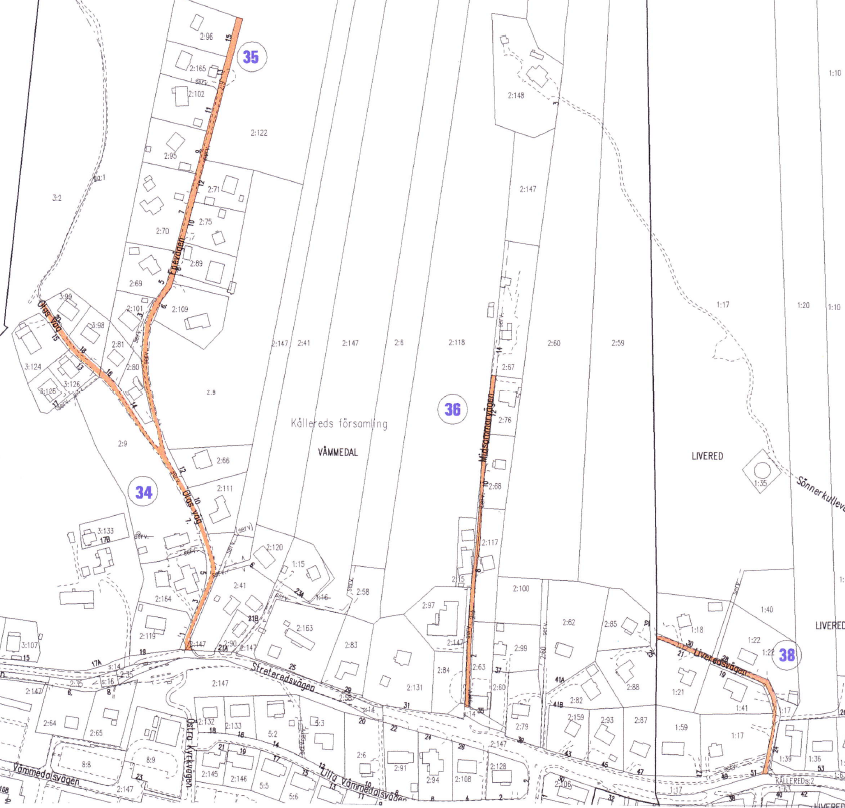 